Publicado en Madrid el 16/04/2019 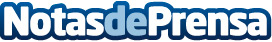 SoyData lanza Plan de Suscripción Global para hacer todos sus cursos online con un mes gratisSuscripción SoyData Premium. Cursos Big Data, Machine Learning y Data Science en una única plataforma online. El primer mes es gratis si se realiza la suscripción con Paypal. Con este plan de suscripción se accede a todos los cursos de la plataforma así como al soporte de los instructores. Una vez finalizado el período de prueba gratis la suscripción es 89€ al mes. Sin periodos de permanencia ni obligaciones por parte del usuarioDatos de contacto:Jorge UberoFundador de SoyDataNota de prensa publicada en: https://www.notasdeprensa.es/soydata-lanza-plan-de-suscripcion-global-para_1 Categorias: Nacional Programación E-Commerce Software Cursos http://www.notasdeprensa.es